ПРИЕМ В 1 КЛАСС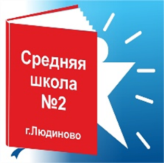 С 1 апреля 2023 годаначинается прием документов в 1классГРАФИК ПРИЕМА ДОКУМЕНТОВПонедельник – Пятница09.00-12.30 и 15.00-17.00Суббота09.00-12.00ПАКЕТ ОБЯЗАТЕЛЬНЫХ ДОКУМЕТОВдокумент, удостоверяющего личность родителя (законного представителя) ребенка) (оригинал, копия)свидетельство о рождении ребенка (оригинал, копия)справка о месте регистрации (проживания) ребенка фото ребенка 3Х4 (1 шт.) (льготные категории-2)Рекомендуемые дополнительные документы-медицинский полис (копия)- СНИЛС-справка о социальных льготах